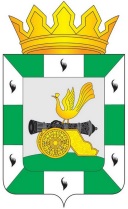 МУНИЦИПАЛЬНОЕ ОБРАЗОВАНИЕ«СМОЛЕНСКИЙ РАЙОН» СМОЛЕНСКОЙ ОБЛАСТИСМОЛЕНСКАЯ РАЙОННАЯ ДУМАРЕШЕНИЕот 11 марта 2024 года                № 9О рассмотрении отчёта о деятельности Контрольно-ревизионной комиссии муниципального образования «Смоленский район» Смоленской области за 2023 год В соответствии с Федеральным законом от 7 февраля 2011 года 
№ 6-ФЗ «Об общих принципах организации и деятельности контрольно-счетных органов субъектов Российской Федерации, федеральных территорий и муниципальных образований», руководствуясь решением Смоленской районной Думы от 28 сентября 2021 года № 70 «Об утверждении положения о Контрольно-ревизионной комиссии муниципального образования «Смоленский район» Смоленской области», Уставом муниципального образования «Смоленский район» Смоленской области, Смоленская районная ДумаРЕШИЛА:Отчёт о деятельности Контрольно-ревизионной комиссии муниципального образования «Смоленский район» Смоленской области за 2023 год принять к сведению.Исполняющий полномочияпредседателя Смоленской районной Думы   А.В. Маслов